Helsekort til Småspeiderleiren 2019,Hedmark Krets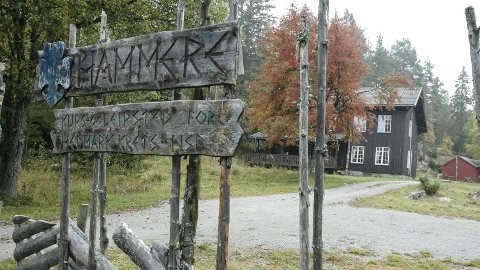 Helsekortet behandles konfidensielt i gruppen og skal makuleres etter arrangementet.  Ansvarlig leder skal selv oppbevare helsekort for alle deltakere fra sin gruppe.  Helsekortene skal kun gjøres tilgjengelig for helsepersonell ved behov.  (Bruk evt. baksiden ved liten plass) Navn: Personnummer: Adresse: Adresse: Postnummer: Poststed: Telefon: Mobil: Stivkrampevaksinert: ja/nei Hvis ja, når: Gruppe:	Patrulje:	Krets: Gruppe:	Patrulje:	Krets: Allergi: Allergi: Allergien arter seg som (høysnue, astma etc.): Allergien arter seg som (høysnue, astma etc.): Andre sykdommer (diabetes, epilepsi etc.): Andre sykdommer (diabetes, epilepsi etc.): Jeg bruker følgende medisiner: Jeg bruker følgende medisiner: Andre opplysninger: Andre opplysninger: Nærmeste pårørende 1 – Beskriv relasjon (f.eks. far, mor): Nærmeste pårørende 1 – Beskriv relasjon (f.eks. far, mor): Navn: Telefon/mobil (for kontakt under leiren): Adresse hvor pårørende er under leiren: Adresse hvor pårørende er under leiren: Postnr: Poststed: Nærmeste pårørende 2 – Beskriv relasjon (f.eks. far, mor) Nærmeste pårørende 2 – Beskriv relasjon (f.eks. far, mor) Navn: Telefon/mobil (for kontakt under leiren): Adresse hvor pårørende er under leiren: Adresse hvor pårørende er under leiren: Postnr: 	 Poststed: Postnr: 	 Poststed: Hjemmeleder Navn og telefon til hjemmeleder (som kan kontaktes under leiren): Hjemmeleder Navn og telefon til hjemmeleder (som kan kontaktes under leiren): Foresattes underskrift (for deltakere under 18): Foresattes underskrift (for deltakere under 18): 